Каваносян Валерия ВарткезовнаУчастие в научных конференциях и семинарах:Онлайн-семинар в рамках программы повышения квалификации «Обеспечение биологической безопасности при работе с ПБА III – IV групп патогенности». «Техника безопасности и ликвидация аварийных ситуаций при работе с ПБА»,  19.02.2021 итоговая аттестация, присутствовало - 37 специалистов, ссылка в интернете: https://b75496.vr.mirapolis.ru/mira/s/g77ny6Участие в грантах: -Повышение квалификации:1.  «Вопросы биологической безопасности при работе лабораторий с патогенными биологическими агентами (ПБА)», 72 часа, ФБУЗ ФЦГиЭ Роспотребнадзора, Регистрационный номер 23957, дата выдачи - 13.12.2019 г. 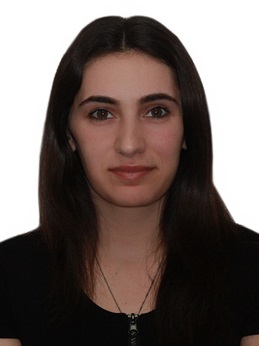 Место работы:ФГБУ «ВГНКИ» с 2018 г. по настоящее время Должность:младший научный сотрудник, лаборатория качества и стандартизации бактерийных лекарственных средств (ЛКиСБЛС).Прохождение научной аттестации: 16.05.2018, приказ ФГБУ «ВГНКИ» от 31.05.2018, №194 Образование:Высшее, 2015 год, Федеральное государственное автономное образовательное учреждение высшего образования «Южный федеральный университет» город Ростов-на-Дону, специальность - 020101 «Химия», квалификация – химик. Опыт работы до поступления в аспирантуру:с 2016 по 2018 гг. - инженер-химик, инженер-микробиолог Пивоваренного завода «Сухумский».Обучение в аспирантуре:2019 – 2022 гг.Направление и специальность подготовки:36.06.01 «Ветеринария и зоотехния»; профиль - 06.02.02 «Ветеринарная микробиология, вирусология, эпизоотология, микология с микотоксикологией и иммунология».   Научный руководитель:Цатурян Лусине Гамлетовна, заместитель заведующего лабораторией качества и стандартизации бактерийных лекарственных средств ФГБУ «ВГНКИ», к.вет.н., доцент. Тема работы:«Разработка методики определения структуры сывороточных белков и других показателей крови коз, иммунизированных сибиреязвенными вакцинными штаммами». Утверждена решением ученого совета 29.11.2019, протокол № 4 и приказом ФГБУ «ВГНКИ» от 03.12.2020 № 390.                          Научные интересы:Электрофорез сыворотки крови коз.Биохимические показатели крови коз. Вакцинные штаммы Bacillus anthracis.Контакты:тел.: 8 (499) 941-0151e-mail:  kavanosyan_valeriya@mail.ru, v.kavanosyan@vgnki.ruРабочая комната: № 7, Отделение качества и стандартизации иммунобиологических лекарственных средств, 143541, Московская область, Истринский р-н, Ивановское с/п. Результаты промежуточной аттестации:Научные публикации:1. Цатурян Л.Г., Скляров О.Д., Иваненко А.А., Федюшин Д.В., Каваносян В.В., Кузьменко М.А., Джанджугазян С.Г. Характеристика вакцинных штаммов Bacillus anthracis // Ветеринария.- 2020.- №12.- С. 22-24. Результаты промежуточной аттестации:Научные публикации:1. Цатурян Л.Г., Скляров О.Д., Иваненко А.А., Федюшин Д.В., Каваносян В.В., Кузьменко М.А., Джанджугазян С.Г. Характеристика вакцинных штаммов Bacillus anthracis // Ветеринария.- 2020.- №12.- С. 22-24. 